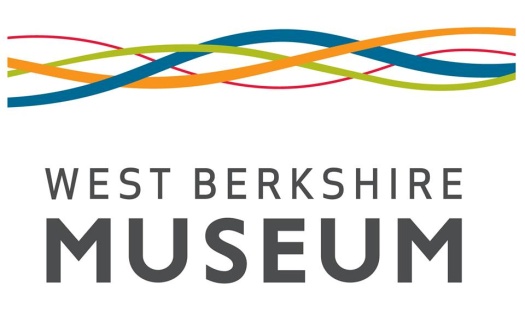 Depositor Name:Site Name:Address:Site Address: Site Manager/Main Contact:Parish:Tel:Site Code:Email:Grid Reference:Planning Reference Number:OASIS Record ID:Start Date:Expected Deposition Date:Type of Fieldwork: (please delete)Evaluation / trenching / watching brief / field walking / excavation / survey / building recordingType of site expected: (please delete)Prehistoric / Roman / Medieval / Post-Medieval / Modern Quantity of boxes expected: (please delete)Paper Archive: 1 / 2-5 / >5Finds Archive: <5 / 5-20 / >20Waterlogged material anticipated? Y/NConservation problems anticipated? Y/NTO BE COMPLETED BY MUSEUMTO BE COMPLETED BY MUSEUMMuseum Accession Number:NEBYM:Archaeology Event Record Number:EWBSigned for Museum:Date:Signed for Museum:Date:Contract forwarded? Y/NSigned contract returned? Y/NTO BE COMPLETED BY DEPOSITORTO BE COMPLETED BY DEPOSITORNumber of Paper Archive Boxes:Itemised Box List? Y/NNumber of Finds Boxes:ToT for Paper Archive? Y/NNumber of Stewart Boxes:ToT for Finds Archive/Landowner Consent Letter? Y/N/NANumber of Plan Rolls:Digital Archive Included? Y/NNumber of Unboxed Finds:Security Copy Included? Y/NSigned for Depositor:Date:Signed for Depositor:Date:TO BE COMPLETED BY MUSEUMTO BE COMPLETED BY MUSEUMCharge:Archive Received in Satisfactory State:Signed for Museum:Date:Invoice Sent: (date)Archive Received in Satisfactory State:Signed for Museum:Date:Paid/agreed: (date)Archive Received in Satisfactory State:Signed for Museum:Date: